DISTANCE and MIDPOINT Practice			Name ____________________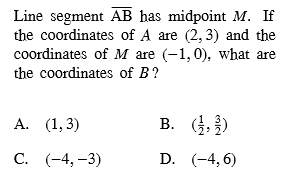 Bernhard – GT GEOMETRY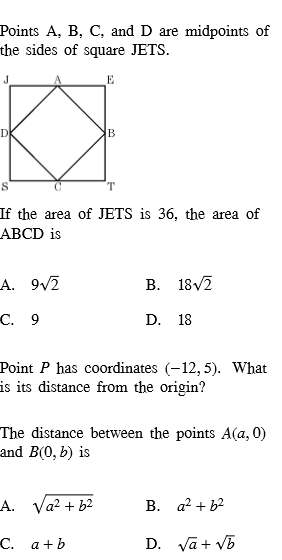 